Timberwolf  Baseball                  2023                                 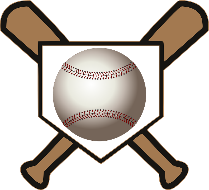                                                    Scrimmages Date                                            Opponent                                    Time                  Feb 7                                                         @ TJ                                                    3:30PM       Feb 11			                            VS. SOC				         12PM        Feb 13			                           VS. CARTER		                     4PM          Date                                                     Games                                                Time       Feb 20                                            @ LAKEVIEW CENTENNIAL                            5 PM       Feb 21				                   VS TJ				          4PM        Feb 24				       VS WESTERN HILLS @PG	                    6 PM        Feb 27                                             VS CORAM DEO ACADEMY                          4 PM       March 2-4			              @NEWMAN (TOURNEY)	         TBD	       March 6			                           @CARTER		    	                     	4PM	           	                       March 14			            VS W.MESQUITE*      	                    12 PM          March 17                                            @ W.MESQUITE*	                               12 PM       March 21			            @ BRYAN ADAMS*	                  4:30 PM       March 24			            VS BRYAN ADAMS*	                  4:30 PM       March 28			                 VS CONRAD*		                  4:30 PM        March 31		                            @CONRAD*	                             4:30 PM       APRIL 4		                                 VS MESQUITE POTEET*                       4:30 PM       APRIL 6		                                 @ MESQUITE POTEET*	                  4:30 PM       APRIL 11		                                      @ SEAGOVILLE*			       4:30 PM       APRIL 14                                                 VS SEAGOVILLE *                              4:30 PM       APRIL 18                                                   VS SAMUELL*                                  4:30 PM       APRIL 21                                                   @ SAMUELL*                                   4:30 PM        APRIL 25                                               @ N. MESQUITE*                                  7 PM       APRIL 28                                                 VS N. MESQUITE*                              4:30 PM*Denotes District 12-5A GAMESHead Coach: Ryan Bankston   Principle: Francine Taylor     Campus AD: Carl Richardson Asst Coach: Milton Hunter     Athletic Trainer: Alexis Lopez   School Mascot: Timberwolves       School Colors: Red White and Blue